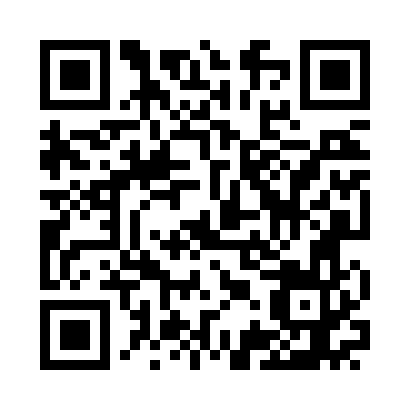 Prayer times for Zocca, ItalyMon 1 Jul 2024 - Wed 31 Jul 2024High Latitude Method: Angle Based RulePrayer Calculation Method: Muslim World LeagueAsar Calculation Method: HanafiPrayer times provided by https://www.salahtimes.comDateDayFajrSunriseDhuhrAsrMaghribIsha1Mon3:045:341:206:429:0711:242Tue3:055:351:216:429:0611:233Wed3:065:351:216:429:0611:224Thu3:085:361:216:429:0611:215Fri3:095:371:216:429:0511:216Sat3:105:371:216:429:0511:207Sun3:125:381:216:429:0511:198Mon3:135:391:226:429:0411:179Tue3:155:401:226:419:0411:1610Wed3:165:401:226:419:0311:1511Thu3:185:411:226:419:0311:1412Fri3:205:421:226:419:0211:1313Sat3:215:431:226:409:0111:1114Sun3:235:441:226:409:0111:1015Mon3:255:451:226:409:0011:0816Tue3:275:461:236:398:5911:0717Wed3:285:471:236:398:5811:0518Thu3:305:471:236:398:5711:0419Fri3:325:481:236:388:5711:0220Sat3:345:491:236:388:5611:0021Sun3:365:501:236:378:5510:5922Mon3:385:511:236:378:5410:5723Tue3:405:531:236:368:5310:5524Wed3:425:541:236:358:5210:5325Thu3:445:551:236:358:5110:5226Fri3:465:561:236:348:5010:5027Sat3:485:571:236:348:4910:4828Sun3:505:581:236:338:4710:4629Mon3:515:591:236:328:4610:4430Tue3:536:001:236:318:4510:4231Wed3:556:011:236:318:4410:40